Dimanche 25 juin 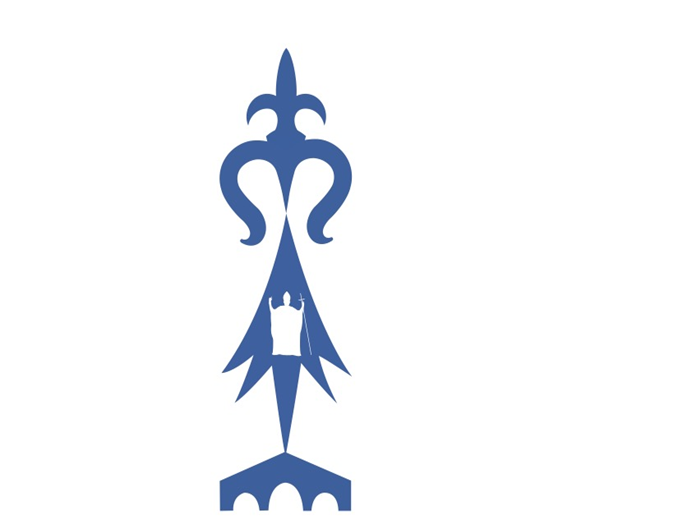 12ème Dimanche du temps ordinairePresbytère permanence d’accueil du mardi au samedi de 9h30 à 12h le mercredi de 9h30 à 12h et de 14h30 à 17h30 . Le lundi le presbytère est fermé. Messe à partir du mardi à la chapelle St Ivy à 9h. Messe tous les samedis à la basilique à 9h en l’honneur de Notre Dame de Joie Le mercredi : Adoration à la chapelle St Ivy de 9h30 à 18h .Confession à 17h30..Possibilité de confessions sur rendez-vous : A partir du 02 JUILLETLa messe du matin de 9h sera à la Basilique .Il n’y aura plus d’Adoration à la Chapelle St Ivy .Adoration à Neulliac : mardi 28 juin 14h-16hChapelet à Neulliac : vendredi 30  juin à 14hIL N’Y AURA PLUS D’ADORATION à NEULLIAC KERGRIST à PARTIR du 18 JUILLET.Obsèques : René BRONSARD- Marcel LE METAYERBaptêmes : Louise DAPOIGNY -Clara LE DOUGET-Manon EZANNIC.Prochains rendez-vous :Samedi 1er Juillet à 18h à la basiliqueDimanche 02 juillet messe à 11h à la basiliqueDimanche 02  juillet messe à 11h à Neulliac pardon de St Eloi Autres informations :Nouveau Rosaire mensuel à l’autel de Notre Dame de Joie les 1ers samedis du mois, de 16h à 17h30. Prochain rdv le samedi 02 juillet Psaume : Dans ton grand amour, Dieu, réponds-moiÉvangile de Jésus Christ selon saint Matthieu 10, 26-56En ce temps-là, Jésus disait à ses Apôtres :
    « Ne craignez pas les hommes ;
rien n’est voilé qui ne sera dévoilé,
rien n’est caché qui ne sera connu.
    Ce que je vous dis dans les ténèbres,
dites-le en pleine lumière ;ce que vous entendez au creux de l’oreille, proclamez-le sur les toits.
    Ne craignez pas ceux qui tuent le corps sans pouvoir tuer l’âme ; craignez plutôt celui qui peut faire périr dans la géhenne
l’âme aussi bien que le corps.
    Deux moineaux ne sont-ils pas vendus pour un sou ?
Or, pas un seul ne tombe à terre sans que votre Père le veuille.
    Quant à vous, même les cheveux de votre tête sont tous comptés. Soyez donc sans crainte :
vous valez bien plus qu’une multitude de moineaux.
    Quiconque se déclarera pour moi devant les hommes,
moi aussi je me déclarerai pour lui devant mon Père qui est aux cieux.
    Mais celui qui me reniera devant les hommes,
moi aussi je le renierai devant mon Père qui est aux cieux. »Ensemble paroissial de Pontivy Kergrist - Neulliac - Le Sourn - Saint - Thuriau Presbytère - 1, Place Bourdonnay du Clézio 56300 Pontivy paroisse-pontivy.fr.  / tél : 02 97 25 02 53 / pontivyparoisse@gmail.com